Etapa județeană a Olimpiadei de Informatică Aplicată - Acadnet 2024  9 martie 20249-10.00 is 9-109-11.30 r9-109-11.30 r11-1211.30-12.30 is11-1211.30-13.30 c11-1211.30-13.30 c9-109-11.30 /9-10.00  - 8  ELEVI11.30-12.30 /11.30-13.30           - 12 ELEVI  (5 + 6 + 1) inspmate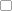 Re: Olimpiada de Informatică Aplicată AcadNet 2024« Răspuns #3 : 21 Februarie 2024, 21:13:49 »Stimați colegi,
Etapa județeană a Olimpiadei de Informatică Aplicată - Acadnet 2024 se va desfășura în data de 9 martie 2024 la Școala Gimnazială Nr. 16 ”Marin Ionescu Dobrogianu”, Constanța.

Re: Olimpiada de Informatică Aplicată AcadNet 2024« Răspuns #4 : 02 Martie 2024, 13:29:50 »Stimați colegi,

Etapa județeană a Olimpiadei de Informatică Aplicată AcadNet 2024 se va desfășura în data de 9 martie 2024, sâmbătă, astfel:

9:00-10:00 Interoperabilitate Software 9-10
9:00-11:30 Rețele 9-10
9:00-11:30 Rețele 11-12
11:30-12:30 Interoperabilitate Software 11-12
11:30-13:30 Calculatoare 9-10
11:30-13:30 Calculatoare 11-12
13:30 publicare barem pe această pagină
13:30 activare formular contestații
16:00 închidere formular contestații

Pentru IS va exista doar o probă practică de 60 de minute.
Pentru Rețele și Calculatoare, primele 120 de minute sunt dedicate testării, următoarele 30 de minute din interval sunt destinate încărcării filmărilor și schimbului de concurenți în sală. Secțiunile Rețele și Calculatoare au o probă teoretică (60 minute) și o probă practică (60 minute).

Publicare rezultate etapa județeană 2024: 12 martie, marțiSectiuneNume și prenumeClasaUnitatea de învățământJudețInteroperabilitate Software - 9-10Buzdugan Rareș-Andrei 10Liceul Teoretic "Callatis" CTAInteroperabilitate Software - 9-10Gheorghica Istrate David9Liceul Teoretic Decebal CTASectiuneNume și prenumeClasaUnitatea de învățământJudețRețele - 9-10Turnea Adina-Maria9Liceul Teoretic "Callatis"CTASectiuneNume și prenumeClasaUnitatea de învățământJudețRețele - 11-12Safta Constantin-Cristian 11Liceul Teoretic "Callatis"CTARețele - 11-12Oprea Alexandra Hristina 11Colegiul Național „Mircea cel Bătrân”CTARețele - 11-12Marin George11Liceul Teoretic Callatis CTARețele - 11-12Crișan Marian-Andrei11Colegiul Național „Mircea cel Bătrân”CTARețele - 11-12Schiopu Bogdan Andrei 12Liceul Teoretic Decebal CTASectiuneNume și prenumeClasaUnitatea de învățământJudețInteroperabilitate Software - 11-12Granat Andrei-Ionut 11Liceul Teoretic "Callatis"CTAInteroperabilitate Software - 11-12Drăghiceanu Petru 12Liceul Teoretic "Nicolae Bălcescu" CTAInteroperabilitate Software - 11-12Mateciuc Vlad-Stefan11Liceul Teoretic "Callatis"CTAInteroperabilitate Software - 11-12Veniș Florin12Liceul Teoretic Nicolae BălcescuCTAInteroperabilitate Software - 11-12Mitu Dragos-Andrei 12Liceul Teoretic OvidiusCTASectiuneNume și prenumeClasaUnitatea de învățământJudețCalculatoare - 11-12Dinu Alexandru12Liceul Teoretic OvidiusCTACalculatoare - 11-12Padure Teodor 11Colegiul National "Mihai Eminescu" CTACalculatoare - 11-12Ionescu Andrei 12Liceul Teoretic OvidiusCTACalculatoare - 11-12Dodu Andrei Daniel 11Colegiul National "Mihai Eminescu" CTACalculatoare - 11-12Stefan Isabella Andreea 11Colegiul National "Mihai Eminescu" CTACalculatoare - 11-12Ursu David 11Colegiul National "Mihai Eminescu" CTASectiuneNume și prenumeClasaUnitatea de învățământJudețCalculatoare - 9-10Robescu Răzvan-Nicușor10Colegiul Național "Mircea cel Bătrân" CTA